Copyrigth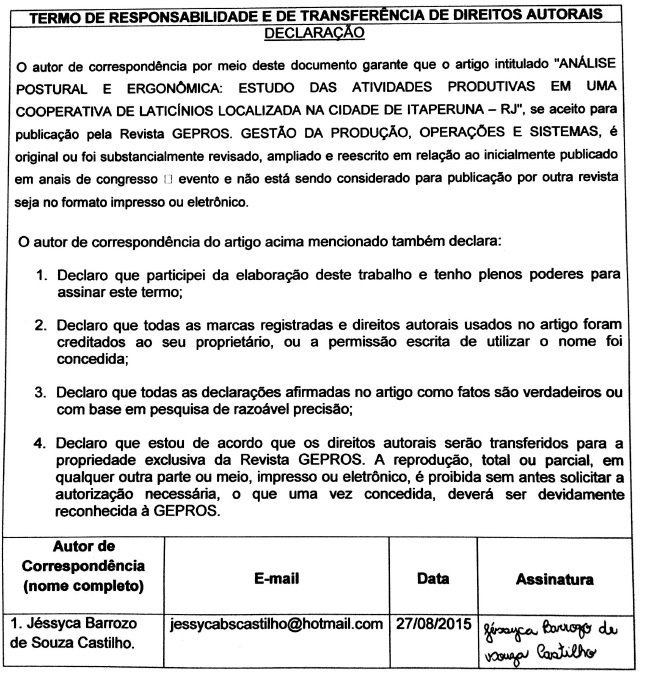 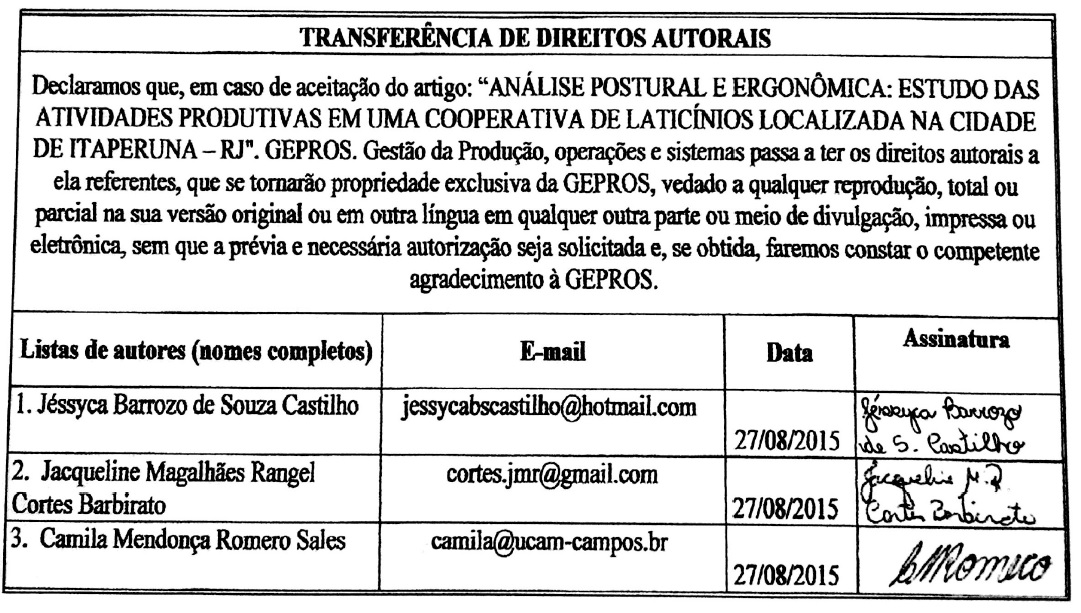 